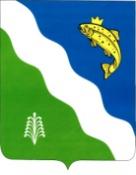 Красноярский крайАДМИНИСТРАЦИЯ БАЛАХТИНСКОГО РАЙОНАПостановлениеот                                                                              п. Балахта					     №	О внесении изменений в постановление администрации Балахтинского района от 05.05.2015г. № 322 «Об утверждении Порядка проведения аттестации кандидатов на должность руководителя и руководителей муниципальных образовательных учреждений Балахтинского района»	На сновании Постановления администрации Балахтинского района от 03.07.2018г. № 460 «Об утверждении Положения о проведении конкурса на замещение вакантной должности руководителя муниципального бюджетного общеобразовательного учреждения, подведомственного управлению образования администрации Балахтинского района», руководствуясь ст.ст. 18, 31 Устава Балахтинского района, ПОСТАНОВЛЯЮ:	1. Внести в постановление администрации Балахтинского района от 05.05.2015г. № 322 «Об утверждении Порядка проведения аттестации кандидатов на должность руководителя и руководителей муниципальных образовательных учреждений Балахтинского района» следующие изменения:1.1.В приложении к постановлению: -  в пункт 1.3. изложить в следующей редакции:	«1.3.Виды аттестации:1) входящая аттестация для лиц, подавших заявление в установленном порядке о принятии на должность руководителя муниципального образовательного учреждения Балахтинского района. Избрание работника на должность по Конкурсу приравнивается к прохождению аттестации на соответствие занимаемой должности руководителя муниципального бюджетного общеобразовательного учреждения.2) периодическая аттестация руководителей на соответствие занимаемой должности проводится один раз в 5 лет».	1.2. - в пункт 3 изложить следующей редакции:«3. Порядок проведения входящей аттестации кандидата:3.1.1. руководители муниципальных образовательных учреждений признанные победителями конкурса на должность руководителя, входящую аттестацию не проходят;3.1.2. подтверждением входящей аттестации, является решение комиссии о признании кандидата победителем конкурса на замещение вакантной должности руководителя общеобразовательного учреждения».2. Контроль за выполнением настоящего постановления возложить на руководителя управления образования (К.А. Кузьмина).	3. Разместить настоящее постановление на сайте администрации Балахтинского района.	4. Настоящее Постановление вступает в силу в день, следующий за днем его официального опубликования в газете «Сельская новь» и распространяет свое действие на правоотношения возникшие с 10.09.2018г. Глава  района   			                 		                            Л.И. Старцев